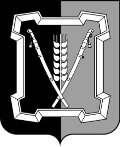 СОВЕТ  КУРСКОГО  МУНИЦИПАЛЬНОГО  РАЙОНАСТАВРОПОЛЬСКОГО КРАЯРЕШЕНИЕ27  февраля 2020 г.                      ст-ца Курская                                            № 198О внесении изменений и дополнений в Устав Курского муниципального района Ставропольского краяРуководствуясь Федеральным законом от 06.10.2003 г. № 131-ФЗ «Об общих принципах организации местного самоуправления в Российской Федерации» с внесенными в него изменениями Федеральными законами от 26.07.2019 № 228-ФЗ,  от 02.08.2019 № 283-ФЗ, Законом Ставропольского края от 02.10.2005 г. № 12-кз «О местном самоуправлении в Ставропольском крае»,совет Курского муниципального района Ставропольского краяРЕШИЛ:1. Внести в Устав Курского муниципального района Ставропольского края, принятый решением совета Курского муниципального района Ставропольского края от 31.05.2013 г. № 53 следующие изменения и  дополнения: 1.1. Встатье 7:1.1.1. Пункт 16 части 1  дополнить словами  «, выдача градостроитель-ного плана земельного участка, расположенного на межселенной террито-рии»;1.1.2. Пункт 43 части 1 после слов «территории, выдача» дополнить словами «градостроительного плана земельного участка, расположенного в границах поселения, выдача».1.2. Встатье 28:1.2.1. Абзац 18 части 1  дополнить словами  «, выдача градостроитель-ного плана земельного участка, расположенного на межселенной террито-рии»;1.2.2. Абзац 48 части 1 после слов «территории, выдача» дополнить словами «градостроительного плана земельного участка, расположенного в границах поселения, выдача».1.3. Встатье 32:1.3.1.Часть 9 изложить в следующей редакции:«9. Депутат, член выборного органа местного самоуправления, выборное должностное лицо местного самоуправления должны соблюдать ограничения, запреты, исполнять обязанности, которые установлены Федеральным законом от 25 декабря 2008 года № 273-ФЗ «О противодействии коррупции» и другими федеральными законами. Полномочия депутата Совета муниципального района, члена выборного органа местного самоуправления, выборного должностного лица местного самоуправления прекращаются досрочно в случае несоблюдения ограничений, запретов, неисполнения обязанностей, установленных Федеральным законом от 25 декабря 2008 года № 273-ФЗ «О противодействии коррупции», Федеральным законом от 3 декабря 2012 года № 230-ФЗ «О контроле за соответствием расходов лиц, замещающих государственные должности, и иных лиц их доходам», Федеральным закономот 7 мая 2013 года № 79-ФЗ «О запрете отдельным категориям лиц открывать и иметь счета (вклады), хранить наличные денежные средства и ценности в иностранных банках, расположенных за пределами территории Российской Федерации, владеть и (или) пользоваться иностранными финансовыми инструментами», если иное не предусмотрено настоящим Федеральным законом.»;1.3.2. Часть 9.2 после слов «выборного должностного лица местного самоуправления» дополнить словами «или применении в отношении указанных лиц иной меры ответственности»;1.3.3. Дополнить частью 9.2-1. следующего содержания:«9.2-1. К депутату Совета муниципального района, выборному должностному лицу местного самоуправления, представившим недостоверные или неполные сведения о своих доходах, расходах, об имуществе и обязательствах имущественного характера, а также сведения о доходах, расходах, об имуществе и обязательствах имущественного характера своих супруги (супруга) и несовершеннолетних детей, если искажение этих сведений является несущественным, могут быть применены следующие меры ответственности:1) предупреждение;2) освобождение депутата Совета муниципального района, члена выборного органа местного самоуправления от должности в Совете муниципального района, выборном органе местного самоуправления с лишением права занимать должности в Совете муниципального района, выборном органе местного самоуправления до прекращения срока его полномочий;3) освобождение от осуществления полномочий на постоянной основе с лишением права осуществлять полномочия на постоянной основе до прекращения срока его полномочий;4) запрет занимать должности в Совете муниципального района, выборном органе местного самоуправления до прекращения срока его полномочий;5) запрет исполнять полномочия на постоянной основе до прекращения срока его полномочий.»;1.3.4. Дополнить частью 9.2-2. следующего содержания:«9.2-2. Порядок принятия решения о применении к депутату Совета муниципального района, члену выборного органа местного самоуправления, выборному должностному лицу местного самоуправления мер ответственности, указанных в части 9.2-1. настоящей статьи, определяется решением Совета муниципального района в соответствии с законом Ставропольского края.».2. Главе Курского муниципального района Ставропольского края С.И. Калашниковув порядке, установленном Федеральным законом от 21.07.2005г. № 97-ФЗ «О государственной регистрации уставов муниципальных образований», представить настоящее решение на государственную регистрацию в течение 15 дней со дня принятия решения.3. Главе Курского муниципального района Ставропольского края опубликовать (обнародовать) настоящее решение в течение 7 дней со дня его поступления из территориального органа уполномоченного федерального органа исполнительной власти в сфере регистрации уставов муниципальных образований.4. Настоящее решение вступает в силу со дня его официального опубликования (обнародования).Председатель совета Курскогомуниципального района Ставропольского края                                         Ю.М.БондаревГлава Курскогомуниципального района Ставропольского края                              С.И.Калашников